Emergency Action/Evacuation Plan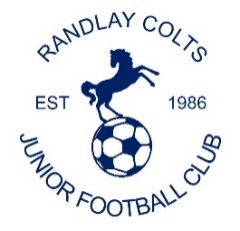 RANDLAY COLTSJUNIOR FOOTBALL CLUBPlaying Grounds: Stirchley Recreation Fields,Grange AvenueStirchley TelfordTF3 1ETClub NameRandlay Colts Junior Football ClubLocation AddressStirchley Recreation Fields, Grange Avenue, Stirchley, Telford,PostcodeTF31ETCoordinates52.6560 N, 2.4357 W ///fled.jeering.collidesFirst AidersAll Level 1 & 2 Coaches are FA emergency First Aid trained.First Aid Equipment & FacilitiesFirst Aid Equipment & FacilitiesDefibrillatorPurchased awaiting location details for permanent fixture, available on request.StretcherNone.First Aid KitAll managers should be in possession of a suitably stocked first aid kit.First Aid RoomStirchley recreation have a room on request.Emergency Access RouteEmergency Access RouteIn events of an emergency vehicle being called to the field the key needed for the rear gate are located in the reception of the leisure centre, this is then used to open the back gate for any vehicles to access the fields.The gate must always be kept clear in case this is needed for emergency vehicles.  If not, then any vehicles must be removed immediately.One person should position themselves outside the rear gate clearly visible to the emergency vehicle to guide them in. Another member of staff should be positioned on the road outside the Telford Park school again to redirect the emergency vehicles to the back gate.If the Air ambulance is called, you will be directed by the emergency responders who will be on scene already.In the event of a fire, the field must be evacuated immediately, and the meeting point is the Telford Park school car park.Evacuation proceduresIn event of an evacuation all managers to direct the crowds in a calm manor to the meeting point at Telford Park School using the nearest exit points as directed on the site plan.In events of an emergency vehicle being called to the field the key needed for the rear gate are located in the reception of the leisure centre, this is then used to open the back gate for any vehicles to access the fields.The gate must always be kept clear in case this is needed for emergency vehicles.  If not, then any vehicles must be removed immediately.One person should position themselves outside the rear gate clearly visible to the emergency vehicle to guide them in. Another member of staff should be positioned on the road outside the Telford Park school again to redirect the emergency vehicles to the back gate.If the Air ambulance is called, you will be directed by the emergency responders who will be on scene already.In the event of a fire, the field must be evacuated immediately, and the meeting point is the Telford Park school car park.Evacuation proceduresIn event of an evacuation all managers to direct the crowds in a calm manor to the meeting point at Telford Park School using the nearest exit points as directed on the site plan.Other Information in case of emergenciesOther Information in case of emergenciesOther Information in case of emergenciesNearest HospitalNearest HospitalPrincess Royal Hospital, Apley Castle, Grainger Drive, Telford, Shropshire, TF16TFDirectionsFrom the back gate, turn right to the end of road. Turn left to the roundabout take the second exit to the right, follow road to end of a T junction and turn right, follow road until you reach the roundabout, take the first exit onto the A442 and follow the road to the trench lock island, turn left onto castle street and straight over small roundabout, past Lidl and straight over lights, stay on the left side of the road and straight through the next lights onto Haybridge road follow until you get to the roundabout with furrows on it.  Turn right onto A5223 Whitchurch drive and follow until you reach another roundabout, take the third exit onto the entrance to The Princess Royal Hospital.From the back gate, turn right to the end of road. Turn left to the roundabout take the second exit to the right, follow road to end of a T junction and turn right, follow road until you reach the roundabout, take the first exit onto the A442 and follow the road to the trench lock island, turn left onto castle street and straight over small roundabout, past Lidl and straight over lights, stay on the left side of the road and straight through the next lights onto Haybridge road follow until you get to the roundabout with furrows on it.  Turn right onto A5223 Whitchurch drive and follow until you reach another roundabout, take the third exit onto the entrance to The Princess Royal Hospital.Journey Time13 minutes13 minutesEmergency Numbers999 Emergency   112 Emergency   101 non-emergency police  111 non-emergency medical line999 Emergency   112 Emergency   101 non-emergency police  111 non-emergency medical line